Iets veroorzaken = de oorzaak zijn van dingen die gebeurenAls er chaos is, ligt alles door elkaar er is geen ordeAls je in paniek raakt wordt je plotseling heel angstig .Je weet niet meer wat je moet doen. Soms doe je rare onverstandige dingenVerwarring= als er verwarring heerst zijn er mensen in de war als je in verwarring raakt weet je niet wat je moet zeggen of doen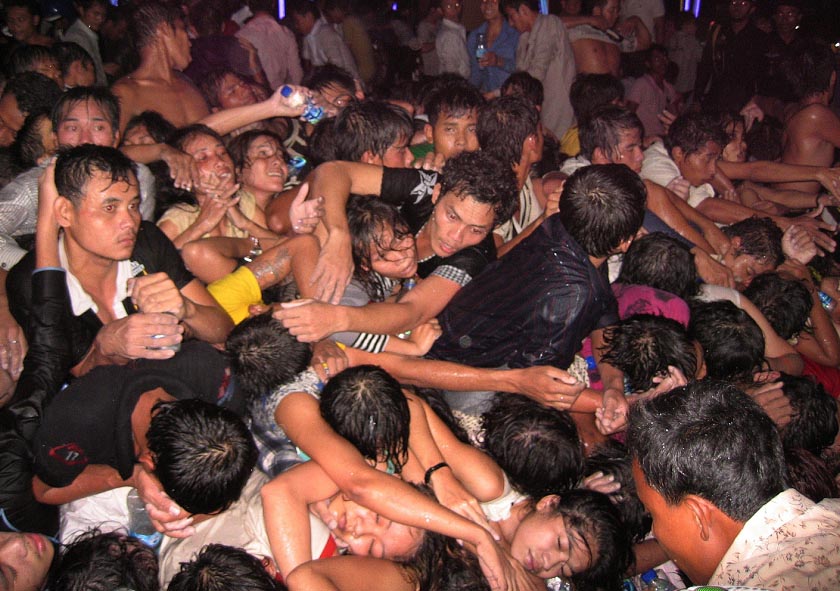 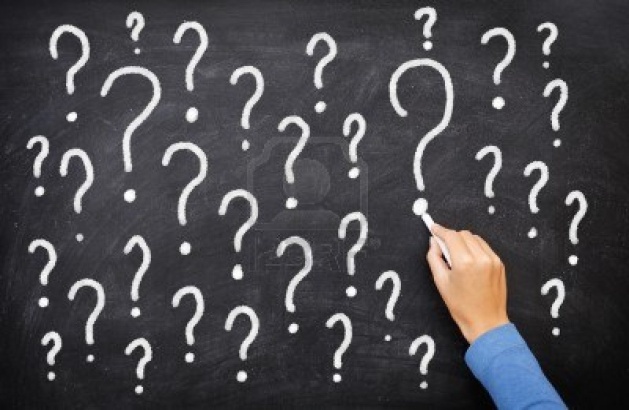 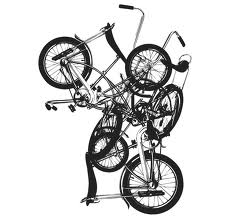 